Опросный лист №	на ограничители перенапряжений нелинейные серии ОПН-П на напряжение 3, 6, 10 кВОграничители перенапряжений с полимерной изоляцией предназначены для защиты изоляции электрооборудования от грозовых и коммутационных перенапряжений. Ограничитель укомплектован линейным выводным зажимом.Исполнение по установке – опорное. Номинальный разрядный ток – 10 кА.Степень загрязнения изоляции по ГОСТ 9920 (внутренняя установка) – I. Климатическое исполнение УХЛ по ГОСТ 15150.Работоспособность ОПН обеспечивается в условияхвысота над уровнем моря - не более 1000 м;верхнее рабочее значение температуры окружающего воздуха - плюс 50°С;нижнее рабочее значение температуры окружающего воздуха - минус 60°С;скорость ветра не более 40 м/с без гололеда и до 15 м/с при гололеде 20 мм;сейсмичность местности до 9 баллов по шкале МSK-64.Примечание: 1 возможно изготовление ОПН с наибольшим длительно допустимым рабочим напряжением отличным от указанных в пункте 1.(требуемое значение необходимо прописать в пункте 6)2 КМЧ №14 – изолирующие основание3 Например: ОПН-П1-3/3,3/10/550 УХЛ2 40 кАПочтовый адрес и реквизиты покупателя:Изготовитель: ЗАО «ЗЭТО» 182113 Псковская область,Заказчикг. Великие Луки, пр. Октябрьский,79Телефон (81153) 6-38-19; 6-37-72Телефон (81153) 6-38-19; 6-37-72код города/телефон 	Факс (81153) 6-38-45; Email: info@zeto.ruФ.И.О. руководителя предприятияФ.И.О. руководителя предприятияМесто установкиМесто установкиПараметрыВарианты исполненияВарианты исполненияВарианты исполненияВарианты исполненияЗначение заказа (отметить нужное)1Класс напряжения сети / наибольшее длительно допустимое рабочее напряжение, кВ13/3,06/8,06/8,01Класс напряжения сети / наибольшее длительно допустимое рабочее напряжение, кВ13/3,36/8,26/8,21Класс напряжения сети / наибольшее длительно допустимое рабочее напряжение, кВ13/3,610/10,510/10,51Класс напряжения сети / наибольшее длительно допустимое рабочее напряжение, кВ16/6,010/11,510/11,51Класс напряжения сети / наибольшее длительно допустимое рабочее напряжение, кВ16/6,610/12,010/12,01Класс напряжения сети / наибольшее длительно допустимое рабочее напряжение, кВ16/6,910/12,710/12,71Класс напряжения сети / наибольшее длительно допустимое рабочее напряжение, кВ16/7,210/13,710/13,71Класс напряжения сети / наибольшее длительно допустимое рабочее напряжение, кВ16/7,62Ток пропускной способностипри прямоугольном импульсе тока длительностью 2000 мкс, А5505505505502Ток пропускной способностипри прямоугольном импульсе тока длительностью 2000 мкс, А7607607607603Ток взрывобезопасности, кА202020203Ток взрывобезопасности, кА404040404Комплект монтажных частейКМЧ № 7-14 (выбрать по нижеприведённому рисунку)2КМЧ № 7-14 (выбрать по нижеприведённому рисунку)2КМЧ № 7-14 (выбрать по нижеприведённому рисунку)2КМЧ № 7-14 (выбрать по нижеприведённому рисунку)24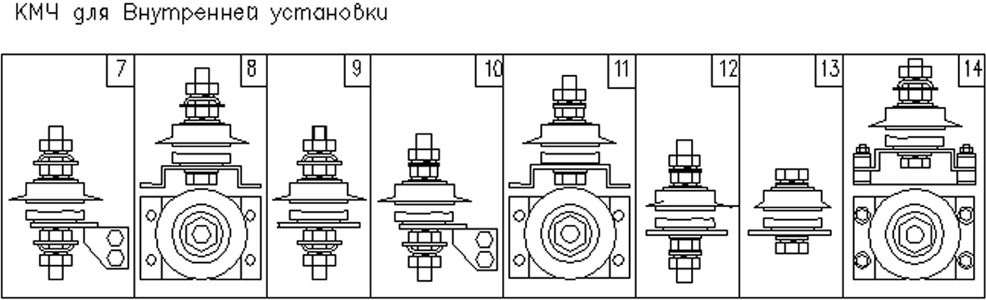 5Дополнительная комплектация по заказу. Возможно изготовление стойки с высотой указанной заказчиком, мм:Дополнительная комплектация по заказу. Возможно изготовление стойки с высотой указанной заказчиком, мм:Дополнительная комплектация по заказу. Возможно изготовление стойки с высотой указанной заказчиком, мм:Дополнительная комплектация по заказу. Возможно изготовление стойки с высотой указанной заказчиком, мм:Дополнительная комплектация по заказу. Возможно изготовление стойки с высотой указанной заказчиком, мм:Дополнительная комплектация по заказу. Возможно изготовление стойки с высотой указанной заказчиком, мм:6Дополнительные требованияДополнительные требованияДополнительные требованияДополнительные требованияДополнительные требованияДополнительные требования7Количество ОПН заказа: ОПН-П1-	/	/10/	УХЛ2 	кА3Количество ОПН заказа: ОПН-П1-	/	/10/	УХЛ2 	кА3Количество ОПН заказа: ОПН-П1-	/	/10/	УХЛ2 	кА3Количество ОПН заказа: ОПН-П1-	/	/10/	УХЛ2 	кА3ДолжностьФ.И.О.подписьдата